ABRAHAM LINCOLN M. COLLEGE.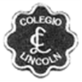 GUÍA DE TRABAJO DE LENGUAJE Y COMUNICACIÓN 8º AÑO Actividad clase 16   		 Profesora: Gladys Olivares OLas figuras literarias o retóricas. Estos son recursos utilizados por el poeta  para “jugar” con el lenguaje según sea su intención en la obra. Existen una variedad de figuras literarias. 1.- Tu trabajo será en averiguar en qué consisten cada una de ellas, luego escribirás un ejemplo de cada figura literaria. Guíate por el ejemplo del recuadro.ONOMATOPEYA: Imitación de un sonido en el vocablo que se forma para significarlo….Ejemplo…“En la mañana muy temprano el gallo  me despertaba con su quiquiriquí.”“El campanario sonaba, talán talán, antes de la misa.*Metáfora				*Hipérbole*Asíndeton				*Hipérbaton*Anáfora				*Personificación*Comparación			*Antítesis2.-Los siguientes conceptos son los que el poeta o autor utiliza cuando construye o crea un poema. Averigua los siguientes conceptos fundamentales. 1.- ¿Qué es  el objeto lírico?2.- ¿Qué es el temple de ánimo?3.- ¿Qué es el motivo lírico?4.-¿Qué es el  hablante  lírico?3.- ¿Qué otras obras líricas crees que hay en el género lírico?Te nombraré una …Oda: La oda consiste en una alabanza a algo que se considera digno de merecerla, ya sea un personaje o un elemento que forma parte de la naturaleza. Por ejemplo: Pablo Neruda le escribió una oda al caldillo de congrio, a la cebolla, etc.Aprovecha a estudiar ya que se realizará una evaluación de esta  guíaNOMBRE:OBJETIVO: Reconocer y aplicar correctamente el conocimiento de las figuras retóricas o líricas. Comprender los conceptos del género lírico.en un poema.HABILIDADES: Reconocer –Analizar - comprender – Aplicar.